SWAIN COUNTY AGRICULTURAL FAIR 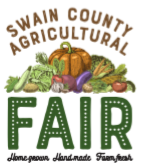 Saturday, August 17, 2019EDUCATIONAL BOOTH APPLICATIONEducation Booths are FREEContact Name: ___________________________ Phone: _________________Booth/Organization Name: _________________________________________Address: ______________________________________________________City: ____________________________ State _____ Zip Code: ___________Email: _________________________ Fax #: __________ Cell #: __________   How many spaces (space = 1 tent) are needed:   ____1    ____2    ____3    ____4 General InformationSwain County Agricultural Fair will be on Saturday, August 17, 2019.Application Deadline is: Monday, August 12, 2019Booths must be set-up between 4:00-8:00 PM Friday to 8:00-10:00 AM Saturday and taken down Saturday evening after fair closing at 6:00 PM. Bring your own tent, tables and chairs w/ 15 lb. weights / leg – 45 lb. total______________________________________________________________Send signed application to: Swain County Cooperative Extension 60 Almond School Road, Bryson City, NC 28713 Unless otherwise requested application confirmation will be processed via email. All spaces are reserved on a first come first serve basis. For more information, contact Rob Hawk, email robert_hawk@ncsu.edu or (828) 488-3848.Signature: ____________________________________    Date: ___________Print Name: ____________________________________________________